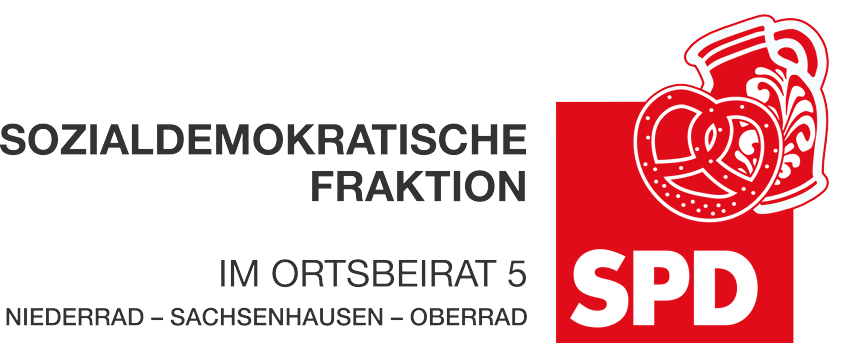 11. März 2022AntragOptimierung der Konzeption der Buslinie 84 in Niederrad   Der Ortsbeirat 5 bittet den Magistrat, die Konzeption der Buslinie 84 in Niederrad so zu ändern, dass die Haltestelle Niederräder Landstraße nicht mehr als Endhaltestelle der Strecke genutzt wird. Als Endhaltestelle soll eine Haltestelle definiert werden, bei der die Beeinträchtigung für Anwohnende so gering wie möglich ist. Die Waldfriedstraße mit den beiden Haltestellen nicht mehr Teil der Streckenführung ist. Der Bus soll künftig direkt in die Reichsforststraße einbiegen.  Begründung:Die aktuelle Streckenführung der Buslinie 84 in Niederrad hat die Haltestelle „Niederräder Landstraße“ als Endhaltestelle. Direkt an der Haltestelle ist ein Wohnhaus, dessen Bewohner:innen sehr belastet sind durch Lärm (laufender Motor am Bus, piepende Türsensoren am Bus) und Abgase. Die Belastung für die direkten Anwohner:innen, die zusätzlich durch den Taxistand belastet sind, hält der Ortsbeirat für so gravierend, dass eine Verbesserung und damit Optimierung der Linienführung nötig ist. Die Haltestellen in der Waldfriedstraße werden kaum genutzt. Die Anwohner:innen hier können bei Änderung auf Streckenführung in die Reichforststraße Haltestellen dort nutzen, ohne dass Wege zu weit wären. Bei Einführung der Buslinie war vereinbart, dass Optimierungen der Streckenführung jederzeit möglich sind.Petra Korn-Overländer 						Dr. Jan Binger(Antragstellerin)							(Fraktionsvorsitzender)